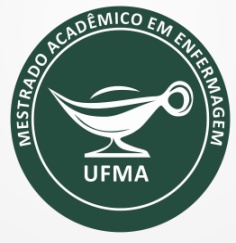 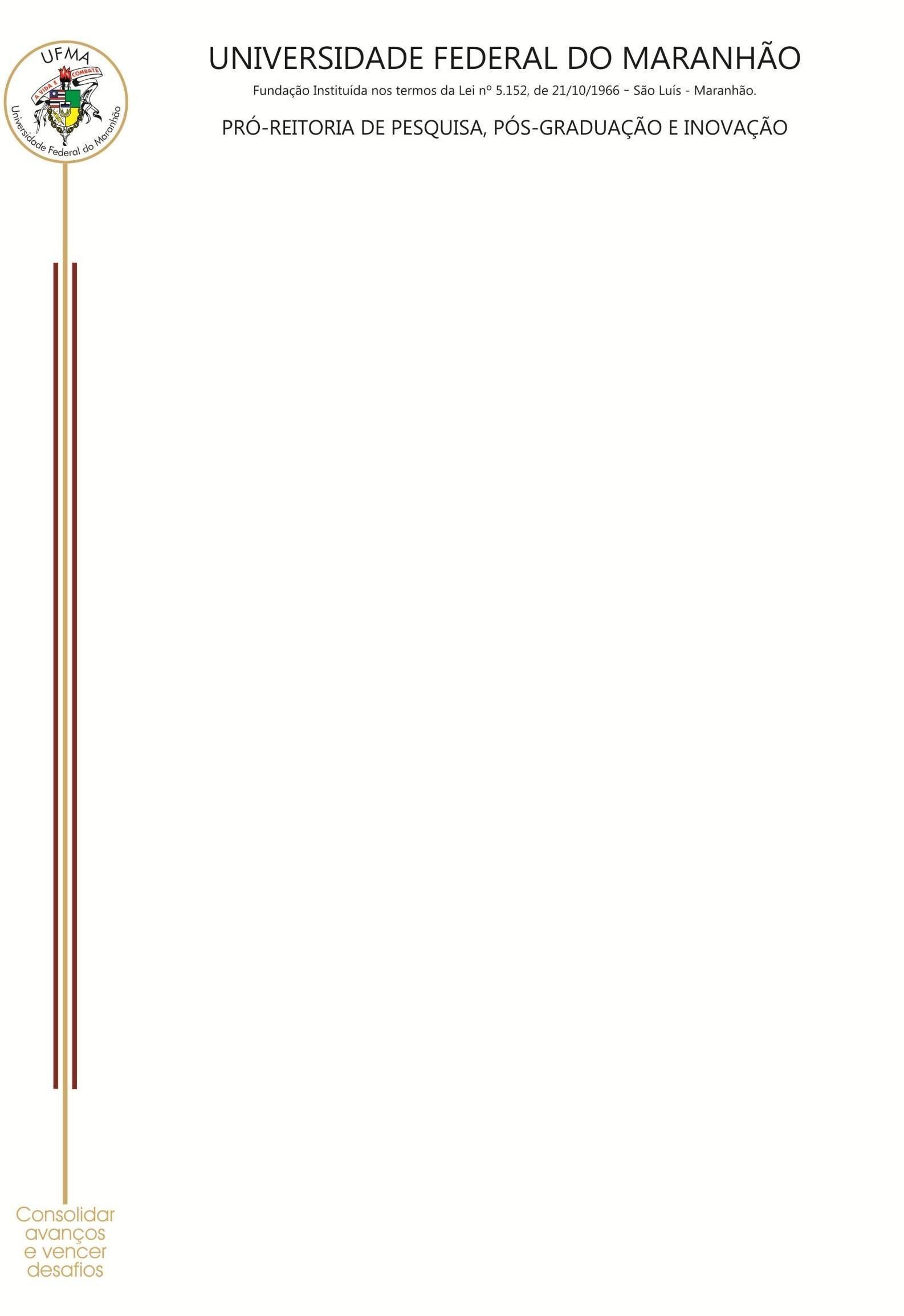 ANEXO IV - AUTODECLARAÇÃO COMO NEGROEu, 			                                                      ,RG		_________CPF 		                                   , declaro para o fim específico de atender ao Edital PPPGI nº36 /2019 do Programa de Pós Graduação em Enfermagem da Universidade Federal do Maranhão que sou    	__________.Eis os seguintes motivos que justificam minha autodeclaração como negroEstou ciente de que o candidato que prestar informações falsas relativas às exigências estabelecidas quanto à autodeclaração como negro perderá o direito à vaga, caso seja selecionado.                                    São Luis, _	__de 	         __de 2019.                        Assinatura do Candidato